Soumission 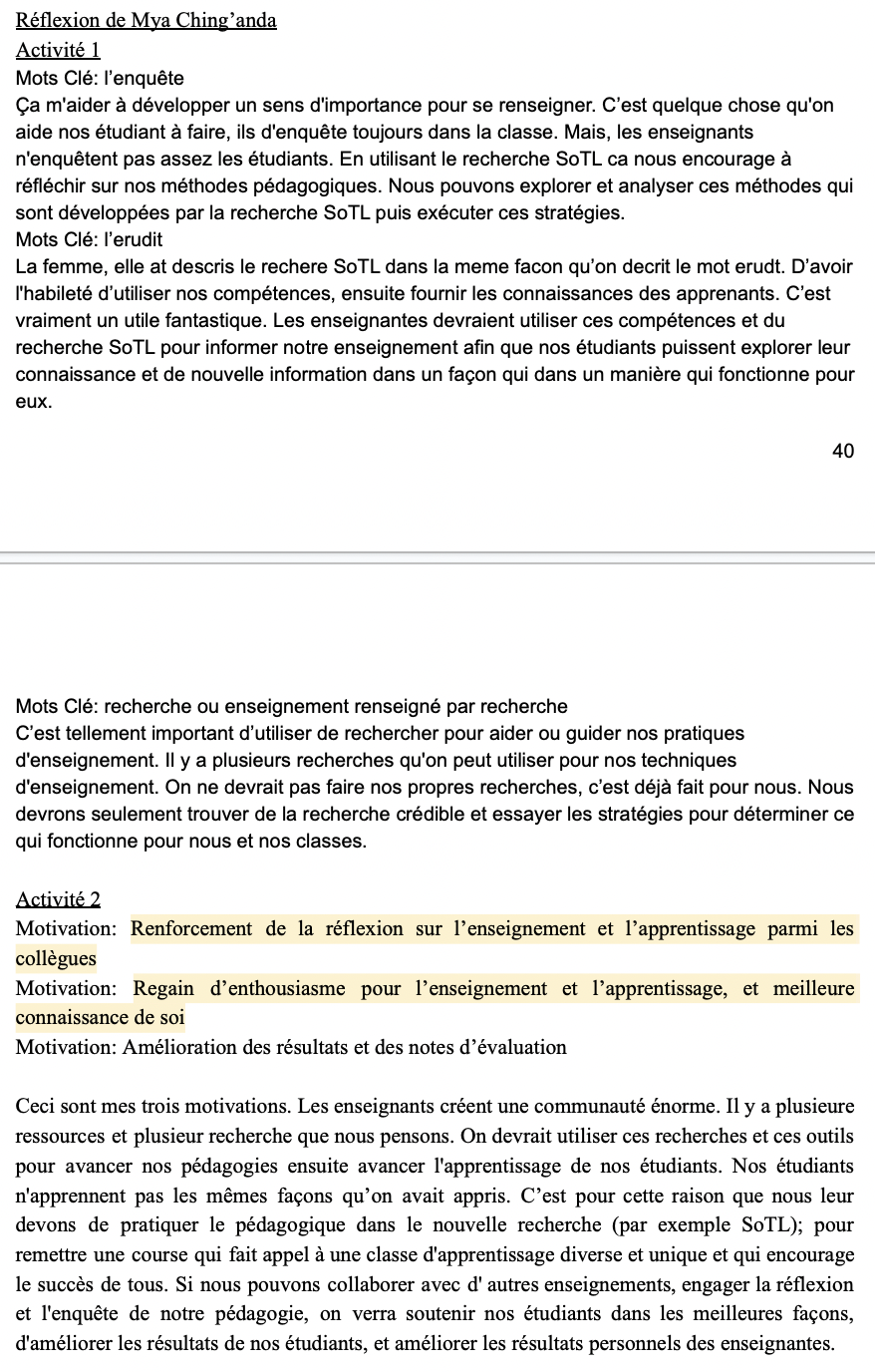 Réponses 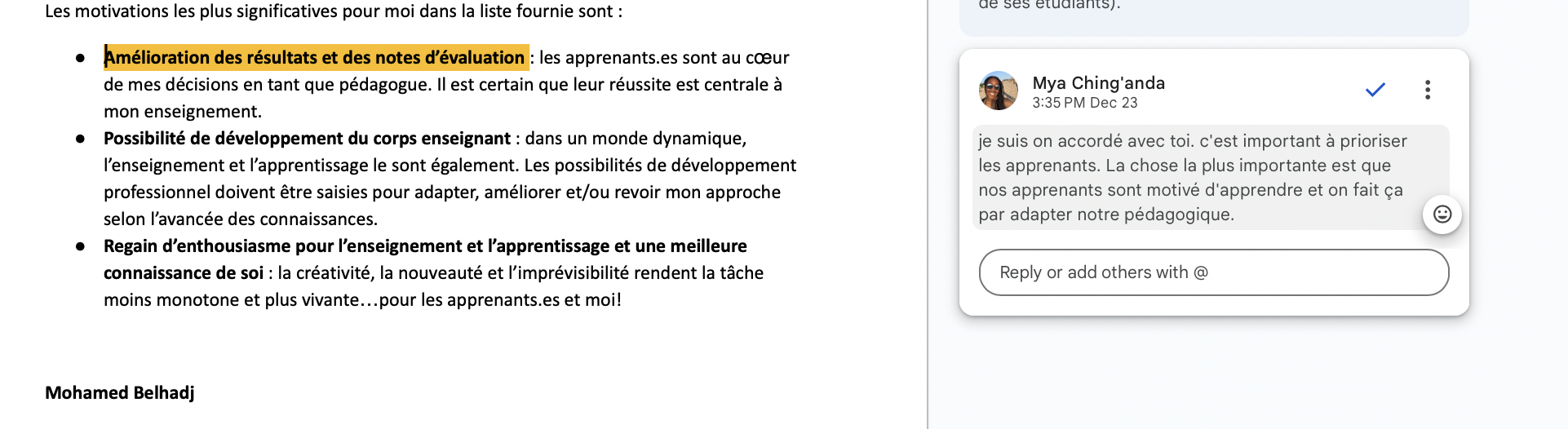 